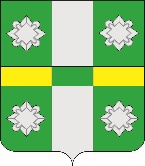 Российская ФедерацияИркутская областьУсольское районное муниципальное образованиеАдминистрацияГородского поселенияТайтурского муниципального образованияПОСТАНОВЛЕНИЕ   От 31.10.2019г.								  № 286р.п. ТайтуркаО внесении изменений в муниципальную программу «Развитие жилищно-коммунального хозяйства г.п. Тайтурского муниципального образования на 2017–2021 годы.»    В связи с уточнением перечня мероприятий и увеличением стоимости работ по реализации мероприятий Муниципальной программы «Развитие жилищно-коммунального хозяйства» городского поселения Тайтурского муниципального образования на 2017-2021 годы.», руководствуясь Бюджетным кодексом РФ, Федеральным Законом №131-ФЗ от 06.10.2003г. «Об общих принципах организации местного самоуправления в Российской Федерации», Порядком разработки, утверждения и реализации муниципальных программ городского поселения Тайтурского муниципального образования, руководствуясь ст.ст. 6, 23, 46 Устава Тайтурского  муниципального образования, администрация городского поселения Тайтурского муниципального образованияПОСТАНОВЛЯЕТ:1. Внести изменение  в муниципальную программу «Развитие жилищно-коммунального хозяйства г.п. Тайтурского муниципального образования на  
2017–2021 годы», утвержденную постановлением администрации городского поселения Тайтурского муниципального образования  №259 от 09.11.2016г. 1.1. «ПАСПОРТ МУНИЦИПАЛЬНОЙ ПРОГРАММЫ» читать в новой редакции:1.2. Строку «Ресурсное обеспечение муниципальной программы» в разделе 1 «ПАСПОРТ МУНИЦИПАЛЬНОЙ ПРОГРАММЫ» изложить в следующей редакции: 2. Внести изменения в подпрограмму 3 «Модернизация объектов систем коммунальной инфраструктуры на территории городского поселения Тайтурского муниципального образования» на 2017-2021годы:2.1. Строку «Ресурсное обеспечение муниципальной подпрограммы» в разделе 1 «ПАСПОРТ МУНИЦИПАЛЬНОЙ ПОДПРОГРАММЫ» изложить в следующей редакции:2.2. Раздел 5 «Ресурсное обеспечение подпрограммы» подпрограммы 3 «Модернизация объектов систем коммунальной инфраструктуры на территории городского поселения Тайтурского муниципального образования» на 2017-2021годы изложить в следующей редакции:общий объём финансирования подпрограммы на 2017-2021 годы составит 14 681,43 руб, в том числе за счет источников финансирования из местного бюджета 3 781,43 тыс.руб., за счет источников софинансирования из областного бюджета 10 900,00 тыс.руб.3. Внести изменения в Приложение 1 к муниципальной подпрограмме 3 «Модернизация объектов систем коммунальной инфраструктуры на территории городского поселения Тайтурского муниципального образования» на 2017-2021годы муниципальной программы «Развитие жилищно-коммунального хозяйства городского поселения Тайтурского муниципального образования»3.1. Таблица 3 «Ресурсное обеспечение реализации муниципальной подпрограммы» подпрограммы 3 «Модернизация объектов систем коммунальной инфраструктуры на территории городского поселения Тайтурского муниципального образования» на 2017-2021годы за счет средств бюджетов всех уровней читать в следующей редакции:4. Таблица 4 «Прогнозная (справочная) оценка ресурсного обеспечения реализации муниципальной подпрограммы 3 «Модернизация объектов систем коммунальной инфраструктуры на территории городского поселения Тайтурского муниципального образования» на 2017-2021годы за счет источников финансирования областного и местного бюджетов читать в следующей редакции:5. Ведущему специалисту по кадровым вопросам и делопроизводству  (Бархатовой К.В.) опубликовать настоящее постановление в газете «Новости» и разместить на официальном сайте городского поселения Тайтурского муниципального образования в информационно-телекоммуникационной сети Интернет: http://taiturka.irkmo.ru/. 6. Ответственность за исполнение данного постановления возложить на главного специалиста по муниципальному хозяйству администрации городского поселения Тайтурского муниципального образования Акудович Е.А.7. Контроль за исполнением постановления оставляю за собой.Глава городского поселения Тайтурского муниципального образования                                                                                                С.В. БуяковПодготовил: главный специалист по муниципальному хозяйству _______ Е.А. Акудович«___»_________2019 г.Согласовано: главный специалист администрации по юридическим вопросам и нотариальным действиям __________ И.А. Пономарев «___»_________2019 г.Согласовано: ведущий специалист по бюджетно-финансовой политике _________ Клыш Е.В.«___»_________2019 г.Ресурсное обеспечение муниципальной программыОбщий объём финансирования программы на 2017-2021 годах составит:за счет источников финансирования из местного бюджета 6 446,16 тыс. руб., софинансирование из областного бюджета 11 205,7 тыс.руб., в том числе:2017г.- 2806,28 тыс.руб. 2018г.- 4424,75 тыс.руб.2019г.- 8693,03 тыс.руб.2020г. -863,90 тыс.руб.2021г.-863,90 тыс.руб.Ресурсное обеспечение муниципальной подпрограммыОбщий объём финансирования подпрограммы в 2017-2021 годы составит 14 681,43:средства местного бюджета 3781,43 тыс.руб., в том числе по годам:2017 год- 288,89 тыс. руб.2018 год- 1046,45  тыс. руб.2019 год- 1946,09 тыс. руб.2020 год -250,00 тыс.руб.2021 год-250,00 тыс.руб.средства областного бюджета 10900,00 , в том числе по годам:2017 год- 2000,00 тыс. руб.2018 год- 2900,00  тыс. руб.2019 год- 6000,00 тыс. руб.2020 год -0,00 тыс.руб.2021 год-0,00 тыс.руб.Наименование программы, подпрограммы, ведомственной целевой программы, основного мероприятия, мероприятияОтветственный исполнитель, соисполнители, участники, исполнители мероприятийРасходы (тыс.руб.), годыРасходы (тыс.руб.), годыРасходы (тыс.руб.), годыРасходы (тыс.руб.), годыРасходы (тыс.руб.), годыНаименование программы, подпрограммы, ведомственной целевой программы, основного мероприятия, мероприятияОтветственный исполнитель, соисполнители, участники, исполнители мероприятий20172018201920202021всего12345678Программа «Развитие жилищно-коммунального хозяйства городского поселения Тайтурского муниципального образования» на 2017-2021 годывсего, в том числе:2806,284424,758693,03863,9863,917651,86Программа «Развитие жилищно-коммунального хозяйства городского поселения Тайтурского муниципального образования» на 2017-2021 годыАдминистрация городского поселения Тайтурского муниципального образования 2806,284424,758693,03863,9863,917651,86Подпрограмма 3. «Модернизация объектов систем коммунальной инфраструктуры городского поселения Тайтурского муниципального образования» на 2017-2021 годыАдминистрация городского поселения Тайтурского муниципального образования2288,893946,457946,09250,0250,014681,43Мероприятие 1. «Модернизация объектов систем коммунальной инфраструктуры городского поселения Тайтурского муниципального образования» на 2017-2021 годыАдминистрация городского поселения Тайтурского муниципального образования2288,893946,457946,09250,0250,014681,43Наименование программы, подпрограммы, ведомственной целевой программы, основного мероприятияОтветственный исполнитель, соисполнители, участники, исполнители мероприятийИсточники финансированияОценка расходов (тыс.руб.), годыОценка расходов (тыс.руб.), годыОценка расходов (тыс.руб.), годыОценка расходов (тыс.руб.), годыОценка расходов (тыс.руб.), годыНаименование программы, подпрограммы, ведомственной целевой программы, основного мероприятияОтветственный исполнитель, соисполнители, участники, исполнители мероприятийИсточники финансирования20172018201920202021        всего123458910    11Программа «Развитие жилищно-коммунального хозяйства городского поселения Тайтурского муниципального образования» на 2017-2021 годыВсего, в том числе:всего 2806,284424,758693,03863,9863,917651,86Программа «Развитие жилищно-коммунального хозяйства городского поселения Тайтурского муниципального образования» на 2017-2021 годыВсего, в том числе:областной бюджет (ОБ)2000,002900,006103,9100,9100,911205,7Программа «Развитие жилищно-коммунального хозяйства городского поселения Тайтурского муниципального образования» на 2017-2021 годыВсего, в том числе:средства, планируемые к привлечению из федерального бюджета (ФБ)000000Программа «Развитие жилищно-коммунального хозяйства городского поселения Тайтурского муниципального образования» на 2017-2021 годыВсего, в том числе:местный бюджет (МБ)806,281524,752589,13763,0763,006446,16Программа «Развитие жилищно-коммунального хозяйства городского поселения Тайтурского муниципального образования» на 2017-2021 годыВсего, в том числе:иные источники (ИИ)000000Программа «Развитие жилищно-коммунального хозяйства городского поселения Тайтурского муниципального образования» на 2017-2021 годыАдминистрация городского поселения Тайтурского муниципального образования всего2806,284424,758693,03863,9863,917651,86Программа «Развитие жилищно-коммунального хозяйства городского поселения Тайтурского муниципального образования» на 2017-2021 годыАдминистрация городского поселения Тайтурского муниципального образования областной бюджет (ОБ)2000,002900,006103,9100,9100,911205,7Программа «Развитие жилищно-коммунального хозяйства городского поселения Тайтурского муниципального образования» на 2017-2021 годыАдминистрация городского поселения Тайтурского муниципального образования средства, планируемые к привлечению из федерального бюджета (ФБ)000000Программа «Развитие жилищно-коммунального хозяйства городского поселения Тайтурского муниципального образования» на 2017-2021 годыАдминистрация городского поселения Тайтурского муниципального образования местный бюджет    (МБ)806,281524,752589,13763,0763,006446,16Программа «Развитие жилищно-коммунального хозяйства городского поселения Тайтурского муниципального образования» на 2017-2021 годыАдминистрация городского поселения Тайтурского муниципального образования иные источники (ИИ)000000Подпрограмма 3. «Модернизация объектов систем коммунальной инфраструктуры городского поселения Тайтурского муниципального образования» на 2017-2021 годывсего, в том числе:всего2288,893946,457946,09250,0250,014681,43Подпрограмма 3. «Модернизация объектов систем коммунальной инфраструктуры городского поселения Тайтурского муниципального образования» на 2017-2021 годывсего, в том числе:областной бюджет (ОБ)2000,002900,006000,00010900,0Подпрограмма 3. «Модернизация объектов систем коммунальной инфраструктуры городского поселения Тайтурского муниципального образования» на 2017-2021 годывсего, в том числе:средства, планируемые к привлечению из  федерального бюджета (ФБ)000000Подпрограмма 3. «Модернизация объектов систем коммунальной инфраструктуры городского поселения Тайтурского муниципального образования» на 2017-2021 годывсего, в том числе:местный бюджет (МБ)288,891046,451946,09250,00250,03781,43Подпрограмма 3. «Модернизация объектов систем коммунальной инфраструктуры городского поселения Тайтурского муниципального образования» на 2017-2021 годывсего, в том числе:иные источники (ИИ)000000Мероприятие 1. «Модернизация объектов систем коммунальной инфраструктуры городского поселения Тайтурского муниципального образования» на 2017-2021 годыАдминистрация городского поселения Тайтурского муниципального образованиявсего2288,893946,457946,09250,0250,014681,43Мероприятие 1. «Модернизация объектов систем коммунальной инфраструктуры городского поселения Тайтурского муниципального образования» на 2017-2021 годыАдминистрация городского поселения Тайтурского муниципального образованияобластной бюджет (ОБ)2000,002900,006000,000010900,00Мероприятие 1. «Модернизация объектов систем коммунальной инфраструктуры городского поселения Тайтурского муниципального образования» на 2017-2021 годыАдминистрация городского поселения Тайтурского муниципального образованиясредства, планируемые к привлечению из федерального бюджета (ФБ)000000Мероприятие 1. «Модернизация объектов систем коммунальной инфраструктуры городского поселения Тайтурского муниципального образования» на 2017-2021 годыАдминистрация городского поселения Тайтурского муниципального образованияместный бюджет (МБ)288,891046,451946,09250,00250,03781,43Мероприятие 1. «Модернизация объектов систем коммунальной инфраструктуры городского поселения Тайтурского муниципального образования» на 2017-2021 годыАдминистрация городского поселения Тайтурского муниципального образованияиные источники (ИИ)000000